   Mardi 13 février, nous avons fêté le nouvel an chinois.Nous avons défilé avec nos costumes dans les différentes classes. Puis, nous avons goûté à différents plats asiatiques : nems , beignets de crevette, riz cantonais, nouilles chinoises. Enfin, nous avons fabriqué des lanternes et nous avons joué au loto asiatique.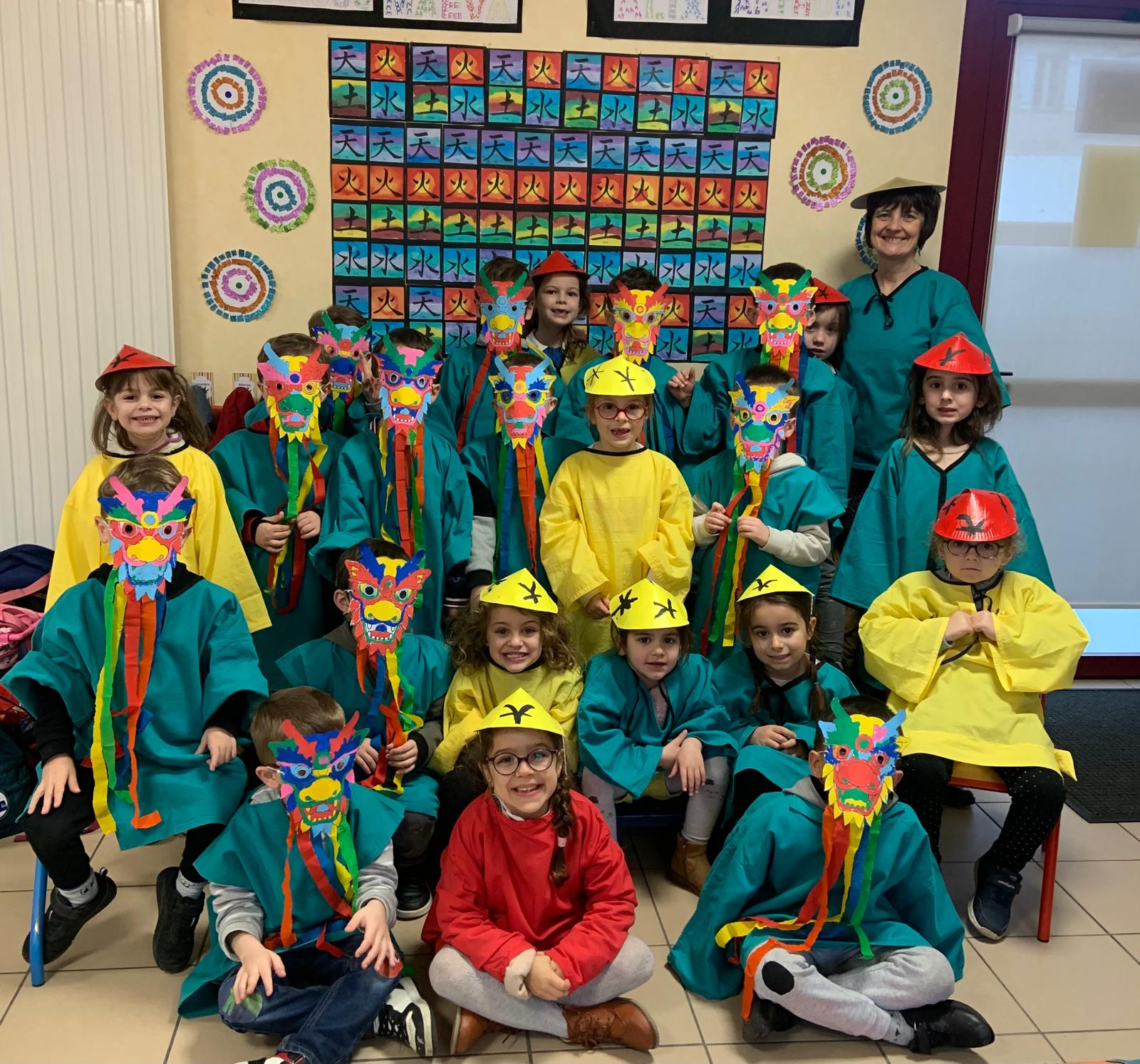 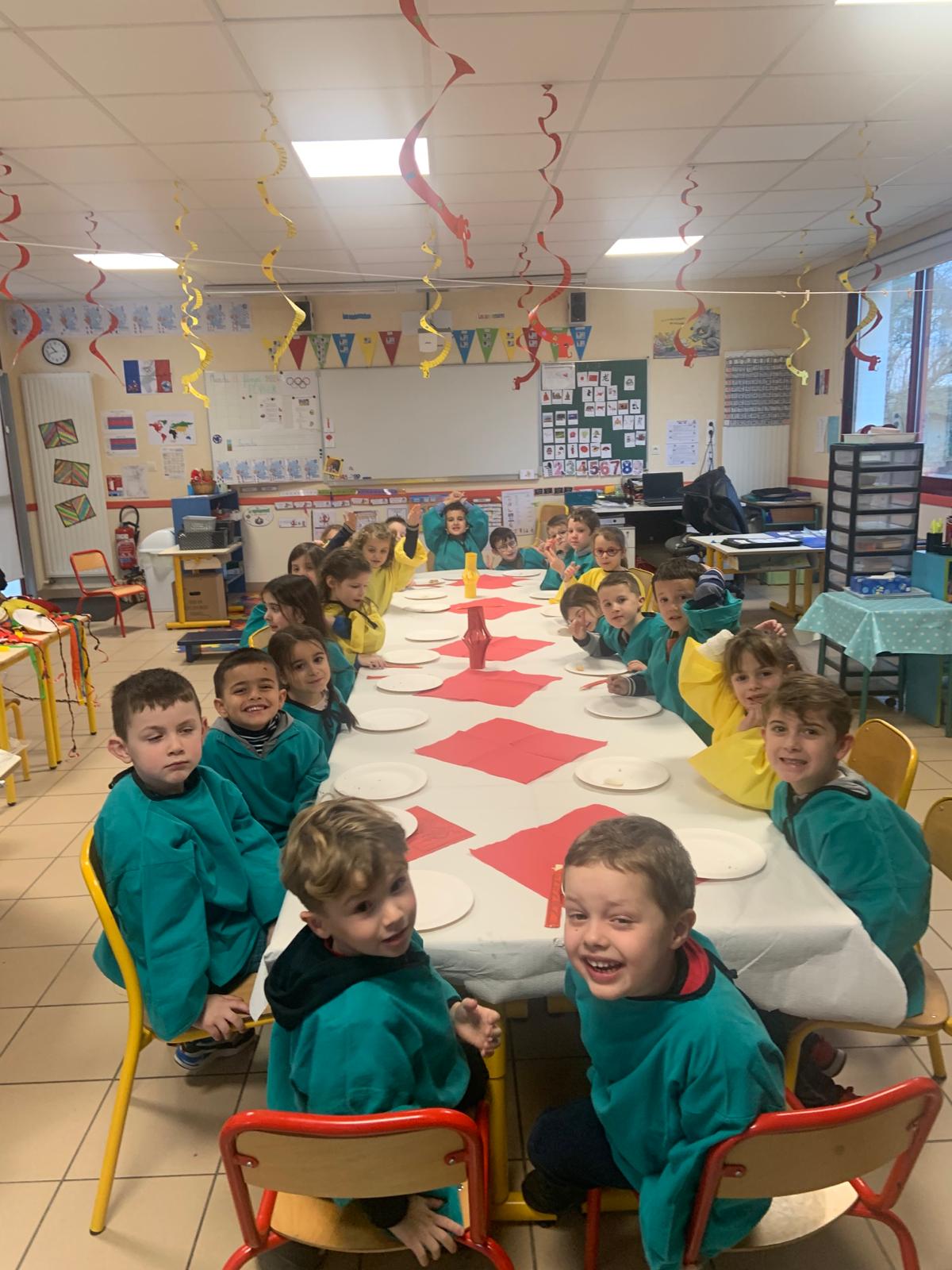 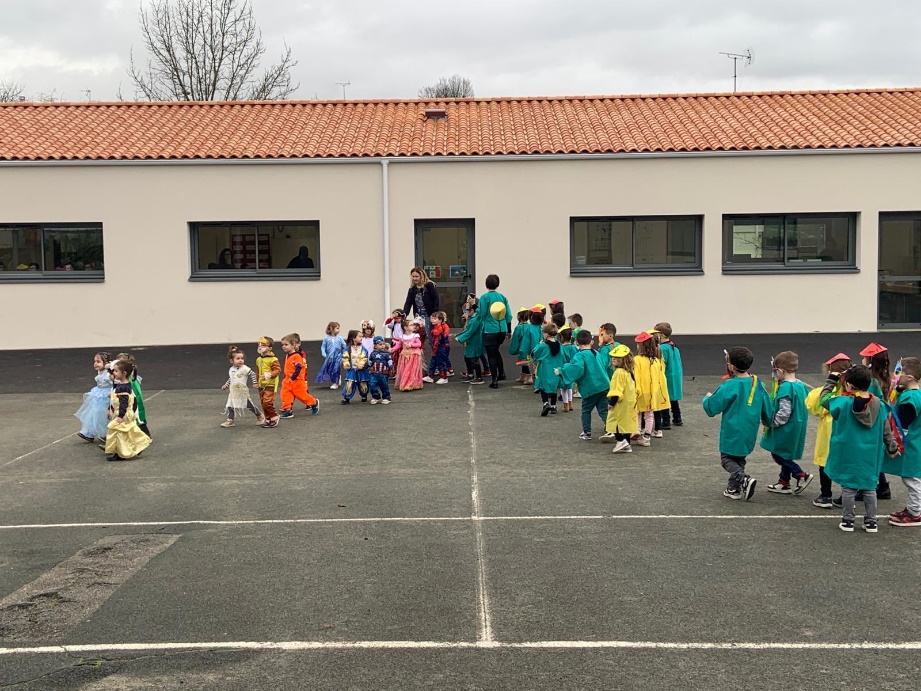 